Уважаемые жители Емельяновского сельского поселенияСогласно Правилам благоустройства сельского поселения, физические и юридические лица, индивидуальные предприниматели обязаны обеспечивать своевременную и качественную очистку и уборку принадлежащих им на праве собственности или ином вещном праве земельных участков  и прилегающих территорий.      Так же сообщаем, что в период с мая 2023 г., по  октябрь 2023г.,  на территории Республики Крым действует особый противопожарный режим за нарушение которого следует административная ответственность:Статья 20.4 ч.2 Кодекса РФ об административных правонарушениях:Для граждан – штраф в размере от 10 до 20 тысяч рублей;Для лиц осуществляющих предпринимательскю деятельность без образования юридического лиц штраф в размере от 60 до 80 тысяч рублей;Для юридических лиц – штраф в размере от 400 до 800 тысяч рублей.Уголовная ответственность за нарушение требований пожарной безопасности:Статья 168 Уголовного кодекса РФ:Штраф в размере до ста двадцати тысяч рублей;Лишение свободы на срок до 1 года.Статья 219 Уголовного кодекса РФ (часть 1):Штраф в размере до восьмидесяти тысяч рублей;Лишение свободы на срок до трех лет;Лишение права занимать определенные должности или заниматься определенной деятельностью на срок до трех лет.Просим жителей и гостей ЕМЕЛЬЯНОВСКОГО сельского поселения соблюдать  правила пожарной безопасности.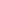 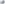 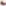 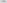 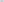 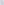 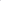 